МИНИСТЕРСТВО ЗДРАВООХРАНЕНИЯ РОССИЙСКОЙ ФЕДЕРАЦИИФАРМАКОПЕЙНАЯ СТАТЬЯНастоящая фармакопейная статья распространяется на берберина гидросульфат, получаемый из собранных с начала апреля по ноябрь, тщательно очищенных от земли и высушенных корней дикорастущего и культивируемого кустарника барбариса обыкновенного – Berberis vulgaris L., сем. барбарисовых – Berberidaceae и применяемый для производства лекарственных препаратов.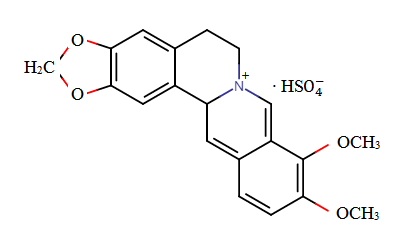 Cодержит не менее 98,0 % берберина гидросульфата С20Н18О4 ∙ HSO4 в пересчёте на сухое вещество.Описание. Желтый мелкокристаллический порошок.Растворимость. Мало растворим в воде и метаноле, очень мало растворим в спирте 96 %, практически нерастворим в хлороформе.ПодлинностьСпектрофотометрияСпектр поглощения испытуемого раствора Б, приготовленного в разделе «Количественное определение», в области длин волн от 380 нм до 460 нм должен иметь максимум поглощения при длине волны (420±3) нм. Качественные реакции1. К 2 мг субстанции на часовом стекле прибавляют 0,2 мл воды и 0,1 мл реактива Майера; должен образоваться осадок желтого цвета (алкалоиды).2. К 2 мг субстанции прибавляют 0,2 мл серной кислоты концентрированной; должно наблюдаться оранжево-желтое окрашивание, постепенно приобретающее зеленоватый оттенок. После прибавления нескольких кристаллов калия дихромата должно наблюдаться темно-коричневое окрашивание (берберин).3. 20 % раствор субстанции в воде дает реакцию на сульфаты (ОФС «Общие реакции на подлинности»).Температура плавления. Не ниже 260 °С (с разложением). В соответствии с требованиями ОФС «Температура плавления».Родственные примесиПриготовление растворов. Раствор сравнения. 5 мл испытуемого раствора А, приготовленного в разделе «Количественное определение», помещают в мерную колбу вместимостью 100 мл, объем раствора доводят спиртом 50 % до метки и перемешивают.На линию старта хроматографической пластинки со слоем силикагеля, предварительно выдержанной в сушильном шкафу при температуре 100-105 °С в течение 1 ч, наносят 50 мкл испытуемого раствора, приготовленного в разделе «Количественное определение» и 20 мкл раствора сравнения. Пластинку с нанесенными пробами сушат при комнатной температуре, помещают в камеру, предварительно насыщенную в течение не менее 1 ч смесью растворителей хлороформ - спирт 96 % - аммиака раствор концентрированный 25 %  (3,5:3:1) и хроматографируют восходящим способом. После прохождения фронтом растворителей не менее 80 - 90 % длины пластинки от линии старта, ее вынимают из камеры, сушат до удаления следов растворителей, обрабатывают реактивом Драгендорфа и просматривают при дневном свете.На хроматограмме испытуемого раствора должна обнаруживаться зона адсорбции оранжевого цвета; допускается наличие еще одной зоны адсорбции размер которой по совокупности величины и интенсивности окрашивания не должен превышать зону адсорбции раствора сравнения.Результаты испытаний считаются достоверными, если на хроматограмме раствора сравнения четко видна зона адсорбции оранжевого цвета.Потеря в массе при высушивании. Не более 0,5 %.  В соответствии с требованиями ОФС «Потеря в массе при высушивании» (способ 1 из навески субстанции 0,500 г, высушивают при температуре около 100-105 оC до постоянной массы). Сульфатная зола. Не более 0,1 %. В соответствии с требованиями ОФС «Сульфатная зола». Для определения используют около 1,0 г (точная навеска) субстанции.Тяжелые металлы. Не более 0,001 %.   В соответствии с требованиями ОФС «Тяжёлые металлы» (метод 2, в зольном остатке, полученном после сжигании 0,5 г субстанции).Микробиологическая чистота. В соответствии с требованиями ОФС «Микробиологическая чистота».Количественное определениеОколо 0,05 г (точная навеска) субстанции помещают в мерную колбу вместимостью 50 мл, растворяют в 40 мл спирта 50 %, доводят объем раствора тем же растворителем до метки и перемешивают (испытуемый раствор А).2,0 мл испытуемого раствора А помещают в мерную колбу вместимостью 50 мл, прибавляют 5 мл серной кислоты разведённой 16 %, доводят объем раствора водой до метки и перемешивают (испытуемый раствор Б).Оптическую плотность испытуемого раствора Б измеряют на спектрофотометре при длине волны 420 нм в кювете с толщиной слоя 10 мм относительно раствора сравнения. В качестве раствора сравнения используют воду. Содержание берберина гидросульфата в пересчете на абсолютно сухое вещество в процентах (Х) вычисляют по формуле: Хранение. В защищённом от света месте при температуре не выше 25 °С.Берберина гидросульфатФСBerberini hydrosulfasВзамен ФС 42-1382-87С20Н18О4 ∙ HSO4М.м. 433,4гдеА−оптическая плотность испытуемого раствора Б;−удельный показатель поглощения берберина гидросульфата при длине волны 420 нм, равный 128;a−навеска субстанции, г;W−потеря в массе при высушивании, %.